SUNDAY	MONDAY	TUESDAY	WEDNESDAY	THURSDAY	FRIDAY	SATURDAY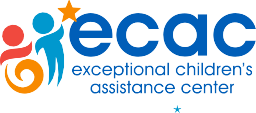 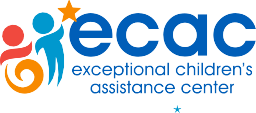 Celebrating 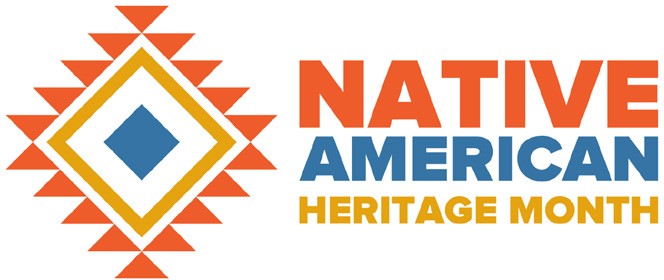 “Behind every young child who believes in himself is a parent who believed first”– Mathew L. JacobsonCelebrating “Behind every young child who believes in himself is a parent who believed first”– Mathew L. JacobsonCelebrating “Behind every young child who believes in himself is a parent who believed first”– Mathew L. JacobsonNational Family	1Literacy DayCheck out the Dolly  Parton Imagination Library for free books and try these reading tips for parents of preschoolers.2Learn about publicly supported preschool opportunities: Early Head Start and Head Start forbirth-K; NC Pre-K Program for 4 year old’s.3Looking for child care? Call888-600-1685 or go to the CCR&R webpage for child care resources. Quality child care nurtures healthy development and school readiness!4Move and Freeze. Play music and encourage your child to dance to the music. Stop the music and say “freeze”. Then do it again! Daylight Savings Time Ends 5Dad’s Matter!5 ways Dads can support their child’s learning and be more involved.6Remind your child of their successes!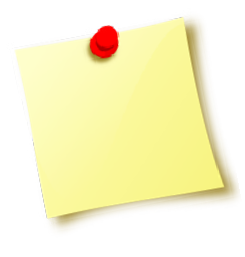 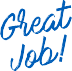 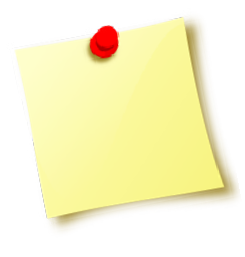 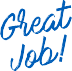 Election Day	7 Make and decorate a ballot box and vote on “what’s for dinner” or “what TV show to watch.” Add up the votes.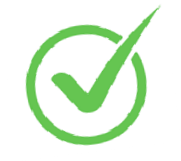 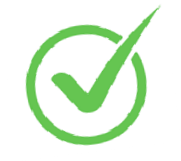 8Begin thinking about yourchild’s next transition, from Special Education  Preschool Services to  Kindergarten and tipsto support kindergarten  readiness.9Your child’s firstteacher is you! View parenting favorites at National Association for the Education of Young Children.10Your story has power and can influence decisions. What one experience would you want to share  with providers or policy makers?Veterans Day 11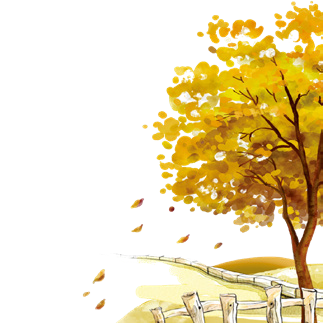 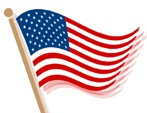 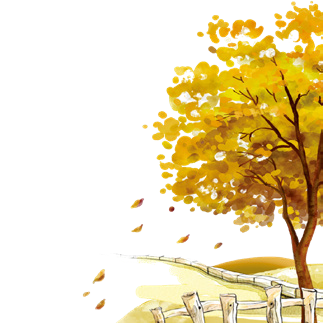 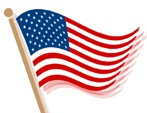 Go on a nature walk and talk about what you see.12Take turns making a feeling face (happy, sad, surprised, excited) and try to guess the name of the feeling. See more ideas for teaching children about emotions.World Kindness Day 13Caregiver Appreciation DayPoint out acts of kindness and model saying “thank you” when someone helps you or says something kind.Younger Readers Day 14Today is National Family PJ day. Put on pajamas, find a comfy spot with lots ofpillows and share a book with your child. For a special treat add pretzels and chocolate bits to popcorn.America Recycles Day 15What to know about your child’s IEP and tips to prepare and participate.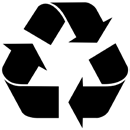 National Parent	16Involvement Day We all deserve to be acknowledged,appreciated and celebrated.12 Ways to Celebrate You.17Track your child’s development and get parenting tips at the CDC website. Concerned about your child’s development review Tips for Talking with Your Child’s Doctors.18A trip to the grocery store can help your child with reading and math skills.19Make homemade Playdough! Playing with playdough helps your toddler strengthen their fine motor skills.20Connect to your localSmart Start organization for parenting classes.National  TV Day	21National Gingerbread Cookie DayTips to prepare your child to tackle something new.22When you can’t gooutside, games to play inside.THANKSGIVING DAY 23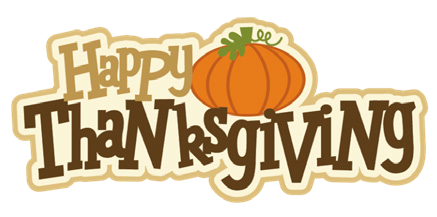 24If your child has healthcare needs, view the NC  Family to Family Health  Information Center and use the “Care Notebook” to organize your Child’s health care information.25Hear how EarlyChildhood Parent- Teacher Partnerships are important in the healthy development of young children.26Blow bubbles together! You can make your own bubbles!Mix:½ cup of dish soap1 ½ cup of water2 teaspoons of sugar27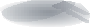 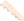 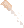 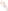 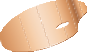 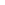 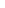 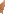 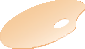 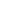 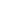 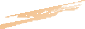 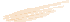 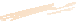 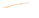 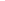 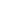 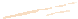 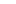 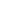 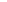 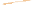 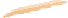 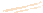 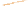 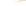 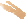 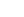 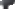 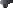 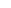 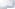 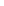 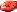 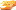 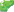 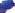 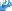 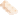 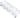 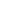 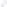 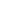 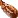 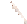 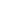 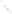 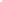 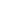 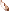 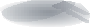 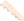 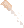 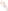 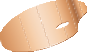 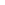 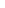 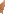 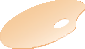 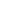 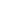 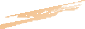 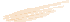 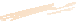 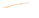 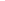 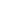 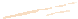 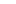 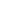 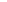 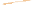 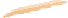 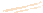 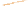 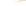 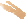 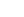 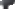 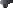 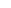 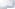 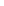 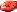 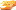 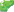 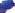 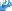 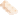 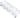 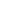 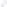 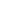 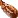 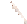 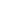 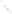 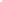 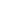 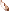 Use “Painting the Big Picture” to share information about your child with providers and school staff to helpthem better support your child’s learning.28View local resources in  your County.29ECAC has a rich history, read about our mission and ECAC’s beginnings. View ECAC’s website and watch our video “Discovering Leadership” to learn more about how we support families30Sign up for the PBS KIDS Newsletter for activities and tips you can use to help kids learn at home. Text CONNECT to 274448 for free parenting resources sent by text.Scan for more information >Scan for more information >